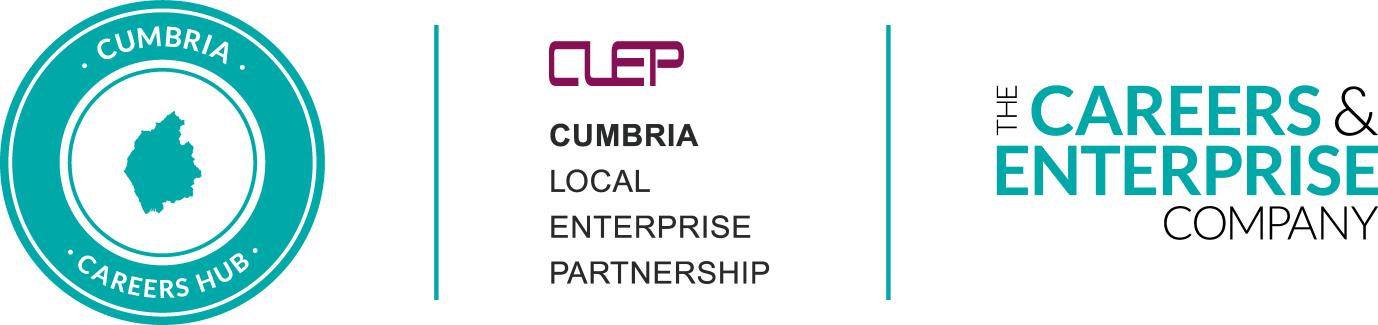 Benchmark 4Linking Curriculum to CareersResources for Subject AreasMFLhttps://www.lifehack.org/380912/the-10-coolest-jobs-you-can-get-learning-foreign-language?utm_campaign=Relevant%20Blog/News%20Articles&utm_content=36305307&utm_medium=social&utm_source=twitterArt & Designhttp://www.nsead.org/careers/activities.aspxCareers related learning in arts, craft and designDesign & Technologyhttps://www.tes.com/teaching-resource/the-hook-project-6070918A PSHE exercise encouraging students to consider apprenticeships, and identify skills: transferable, PLTS, functional skills, and job families.Dramahttps://www.ket.org/education/resources/jobs-theater-idea-file/Although this is an Amercian site, there are till many useful resources. Food Technologyhttps://futurechef.uk.net/Resource Gateway offers engaging industry related learning resources linked to hospitality, leisure and tourism.Register for the resource library to access resources which support the curriculum in school, college or university.There is a wide range on offer from video tutorials on cooking skills, to enterprise animations, lesson presentations and research assignments.http://www.hospitalityguild.co.uk/A-Career-in-HospitalityHospitality is an engaging, sociable working environment, with career opportunities everywhere you go! Hotels, restaurants, nightclubs and bars are a few establishments that make up the exciting industry. Get ahead in your career by checking out the Hospitality Guild’s career tools. Discover the job roles with the career map and take the personality test  to find your perfect career, from catering to front of house positions, receptionists to managers! https://www.bighospitality.co.uk/Hot-Topics/Recruitment-trainingA great place to get resources on real life hospitality situationsGeographyhttps://www.geography.org.uk/Jobs-and-careers-in-geographyThe resources here can be used in several contexts, from whole geography lessons to five-minute starters to option time activities. Many of them can be easily adapted for use with other subjects such as ICT or Science or work well as cross curricular resources.https://www.youtube.com/watch?v=i86EW5uV-nsCareers in the MET officeHealth & Social Carehttps://www.skillsforcare.org.uk/Careers-in-care/teachers-and-careers-advisors/Teachers-and-careers-advisors.aspxHistoryhttps://www.history.org.uk/secondary/categories/60Secondary history teaching resourcesMathshttps://www.tes.com/teaching-resource/teachers-tv-maths-in-the-workplace-6047577A maths teacher relates his lessons to the world of work.
Maths teacher Daniel Gadd has a challenge. He’s looking at linking the maths topics students study in the classroom to how real people use the subject in the real world.MathsMy Learning My Future: Mathematics | CEC Resource Directory (careersandenterprise.co.uk)Medicinehttps://www.youtube.com/playlist?list=PLkAOfReg9Kl5-rX31zFFXqLnMpcrHh8VJ&app=desktopWhat is it like to study Medicine at a UK Medical School? Here's a comprehensive compilation of videos from (almost) every medical school in the UK! Find out what it's like to live and study undergraduate at over 30 different universities across England, Wales, Scotland and Northern Ireland! 

The videos cover what it's like to work as a Doctor in the UK, what training involves, and where you can study. Musichttps://www.careersinmusic.com/Most people struggle to create a career in music. They simply don’t know how to get from where they are to where they want to be. In order to create a music career, you’ll have to understand the details and know what to expect. In other words, you’ll need a road map. Use this site as a resource and a training center. We want to help make you a success!Physicshttp://www.iop.org/education/teacher/resources/concert/page_52849.htmlHow physics applies in the context of planning a music event.Performing Artshttps://vimeo.com/65108444Movie set job descriptionshttps://ccskills.org.uk/index.php?/careers/advice/job-profiles/theatre50 job profiles in theatreREhttps://www.tes.com/teaching-resource/lesson-plan-on-ethics-of-army-recruitment-6041118http://www.natre.org.uk/resources/what-theology-and-religious-studies-graduates-do-after-they-graduate/Lesson plan on the ethics of army recruitmentWhat do RE graduates do?STEM subjectshttps://www.mykindafuture.com/Educator/Resourceshttps://practicalaction.org/schoolsOur popular science, design and technology and STEM teaching resources focus on a whole range of global issues including energy, climate change and disaster risk reduction.These popular free resources for primary and secondary include lesson plans, PowerPoints, activities, posters, challenges, images, videos and games all set within a global context.Science My Learning My Future: Science | CEC Resource Directory (careersandenterprise.co.uk)My Learning My Future: Biology | CEC Resource Directory (careersandenterprise.co.uk)My Learning My Future: Chemistry | CEC Resource Directory (careersandenterprise.co.uk)My Learning My Future: Physics | CEC Resource Directory (careersandenterprise.co.uk)EnglishMy Learning My Future: English | CEC Resource Directory (careersandenterprise.co.uk)PSHEChallenging stereotypes lesson | CEC Resource Directory (careersandenterprise.co.uk)British Army: Courage to Fail | CEC Resource Directory (careersandenterprise.co.uk)